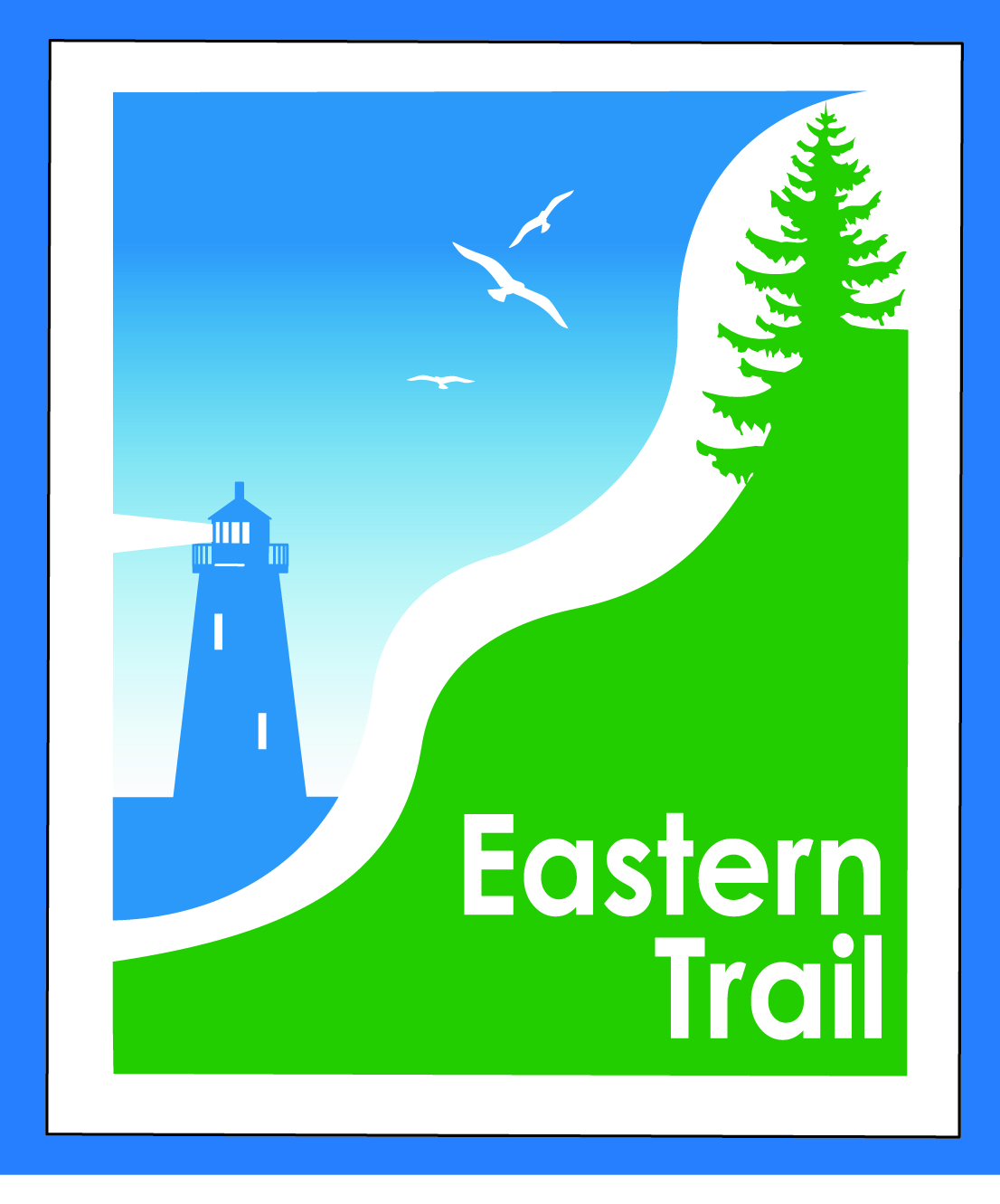                          ETMD Board of Directors – Agenda                       Kennebunk Town Hall   - Third Floor Conference Rm – December 9, 2015 -  8:30 – 10:30 a.m.Introductions – 3 minMinutes of November 18, 2015   (Greg Tansley will send)  – needs vote - 5 minFinancial Priorities – 20 minReview of current financial report – Val/Carole (to follow by Monday) – needs vote Initial 2016 request for dues - Marianne/CaroleSchedule visits to town managers and/or budget committees – Marianne/CaroleStatus 990 and RHR audit – Marianne/CaroleETMD Priorities -  90 minReports from Executive Director and Municipalities (includes new projects, existing trail conditions, maintenance concerns)12/2/15 ET Tour with Patrick Adams, Maine DOT (Kennebunk, Wells, North Berwick, South Berwick)Scarborough – current design statusAll – current trail operation & maintenance status Future ET planning – CaroleOffice space and storage update ($55 storage space available)Outreach & fundingUpdate on directional trail signage and ETA outreach campaign Other Business  - 2 min – issues? ConcernsNext Meeting – January 13, 2016 Adjourn